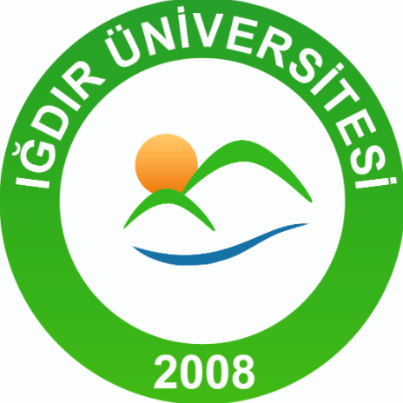 T.C.IĞDIR ÜNİVERSİTESİMÜHENDİSLİK FAKÜLTESİMAKİNE MÜHENDİSLİĞİ BÖLÜMÜ……….…………… STAJI FAALİYET RAPORUAD SOYADÖĞRENCİ NOIĞDIR - 2023